新 书 推 荐中文书名：《引进奇人：吸引正确人才加入，解决未来问题》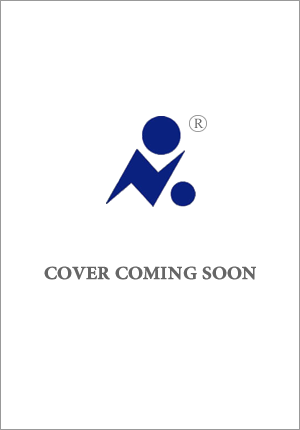 英文书名：ODD ONES IN: Putting the Right People in the Room to Solve the Problems of the Future作    者：Jeremy Brown出 版 社：LID Publishing代理公司：LID/ANA/Jessica页    数：128页出版时间：2024年6月代理地区：中国大陆、台湾审读资料：电子稿类    型：经管内容简介：我们生活在一个不确定、动荡的时代。现在，我们比以往任何时候都更需要大胆的突破性思维，以带来不同的结果、更好的业务和（真正）改变世界。然而，我们社会的僵化结构——我们的教育体系和劳动力市场——告诉我们，做事只有一种规定的方式，而实际上有无数种方式。杰里米·布朗（Jeremy Brown）建立了一个成功的企业，该企业大规模利用认知多样性来帮助领导者，创新者和团队以不同的方式看待事物并以不同的方式思考。他的公司The Sense Network是不同观点的独特来源，拥有来自全球5,000多个城市的1,000多位创作者。 作为一个团队，杰里米和他的团队运用创造性的智慧来拓展思维、了解未来的客户需求、识别增长机会、重塑品牌、颠覆类别、构思、迭代、验证和提供突破性创新。 杰里米了解未来，因为他已经和创造它的人一起生活在那里。在这本书中，读者被邀请加入他的革命性创造者、异类、格格不入者和叛逆者团队，以更好地了解未来并为您的业务制定突破性战略。这本大胆的书解释了为什么我们不应该继续利用相同的旧知识和信息来源。它研究了认知多样性的力量，以及创建与我们以前建立的任何东西都不同的网络的力量。边缘的声音——那些传统上被边缘化和淹没的声音——有能力提供我们迫切需要的观点，以创造创新和适合我们所有人的未来。 这是为了让古怪的人脱颖而出，成为房间里最重要的人。是时候让奇人进来了。作者简介：杰里米·布朗（Jeremy Brown）是Sense Worldwide的首席执行官兼创始人，该公司与大公司（包括耐克，百事可乐，搜诺斯，通用电器，香奈儿）合作，帮助他们更具创新性。《疯狂的人：如果你不利用认知多样性来创新，那你就做错了》（The Crazy Ones: if you’re not using cognitive diversity to innovate, you’re doing it wrong）一书的作者。他常驻伦敦。他帮助人们创新；以不同的方式看待事物，以不同的方式思考。他认为，当拥有真正不同和与不同观点的人合作时，就会出现突破性的想法。这就是创建The Sense Network的原因。自1999年创立Sense Worldwide以来，他与许多世界上最具创新性的公司合作，帮助他们更具创新性。其中包括耐克、艾迪欧、搜诺斯、巴克莱、强生、百事可乐、维亚康姆、庄臣以及许多其他财富500强和高增长公司。他在The Sense Network遇到的每个人都提醒他，为什么他拥有世界上最好的工作。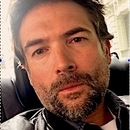 感谢您的阅读！请将反馈信息发至：版权负责人Email：Rights@nurnberg.com.cn安德鲁·纳伯格联合国际有限公司北京代表处北京市海淀区中关村大街甲59号中国人民大学文化大厦1705室, 邮编：100872电话：010-82504106, 传真：010-82504200公司网址：http://www.nurnberg.com.cn书目下载：http://www.nurnberg.com.cn/booklist_zh/list.aspx书讯浏览：http://www.nurnberg.com.cn/book/book.aspx视频推荐：http://www.nurnberg.com.cn/video/video.aspx豆瓣小站：http://site.douban.com/110577/新浪微博：安德鲁纳伯格公司的微博_微博 (weibo.com)微信订阅号：ANABJ2002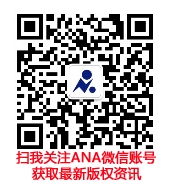 